(s-1)	Observation:  Type of Structure Screen –  Modification of Structure Type List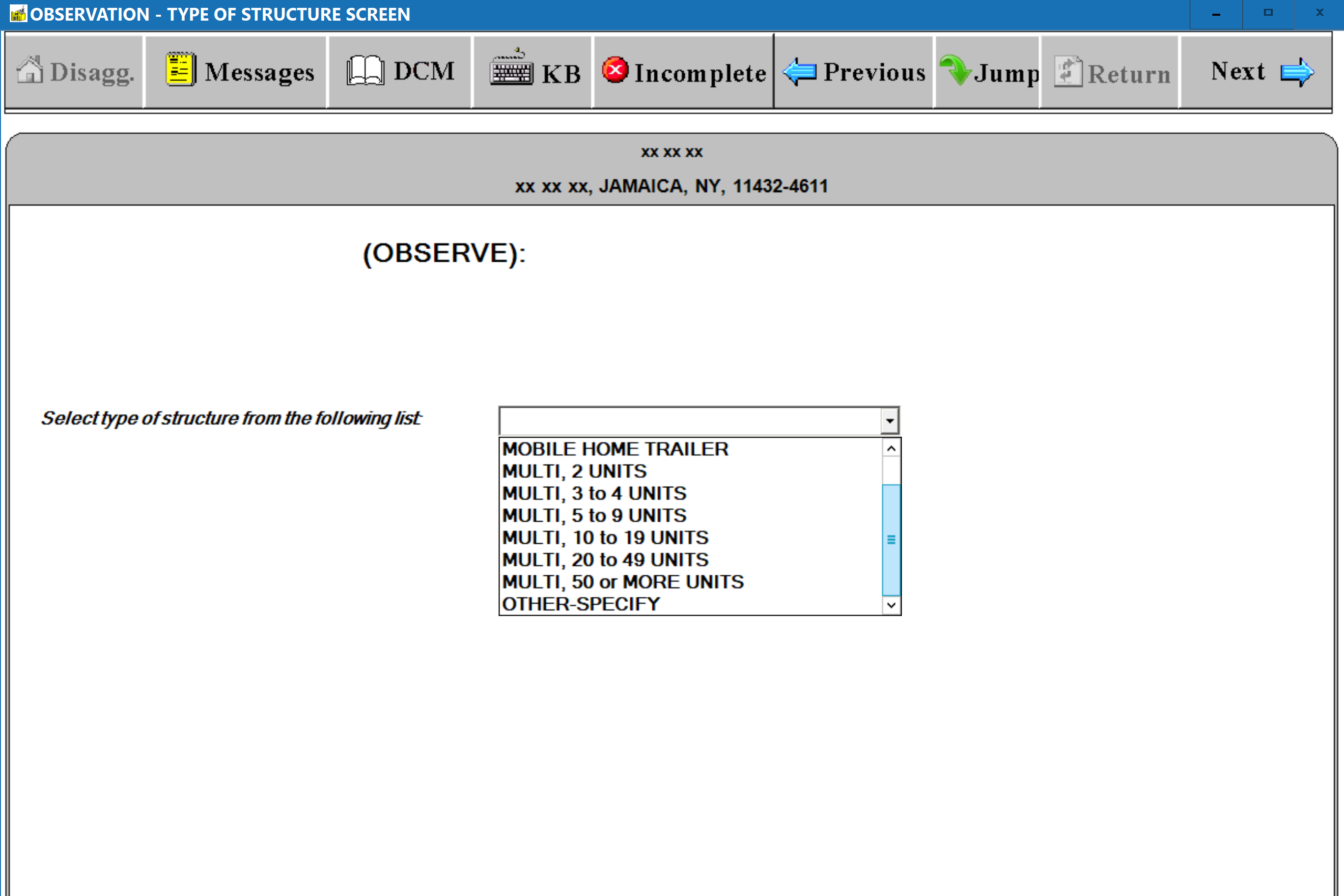 (S-2)	Observation:  Type of Structure Screen –    Addition of Elevator Question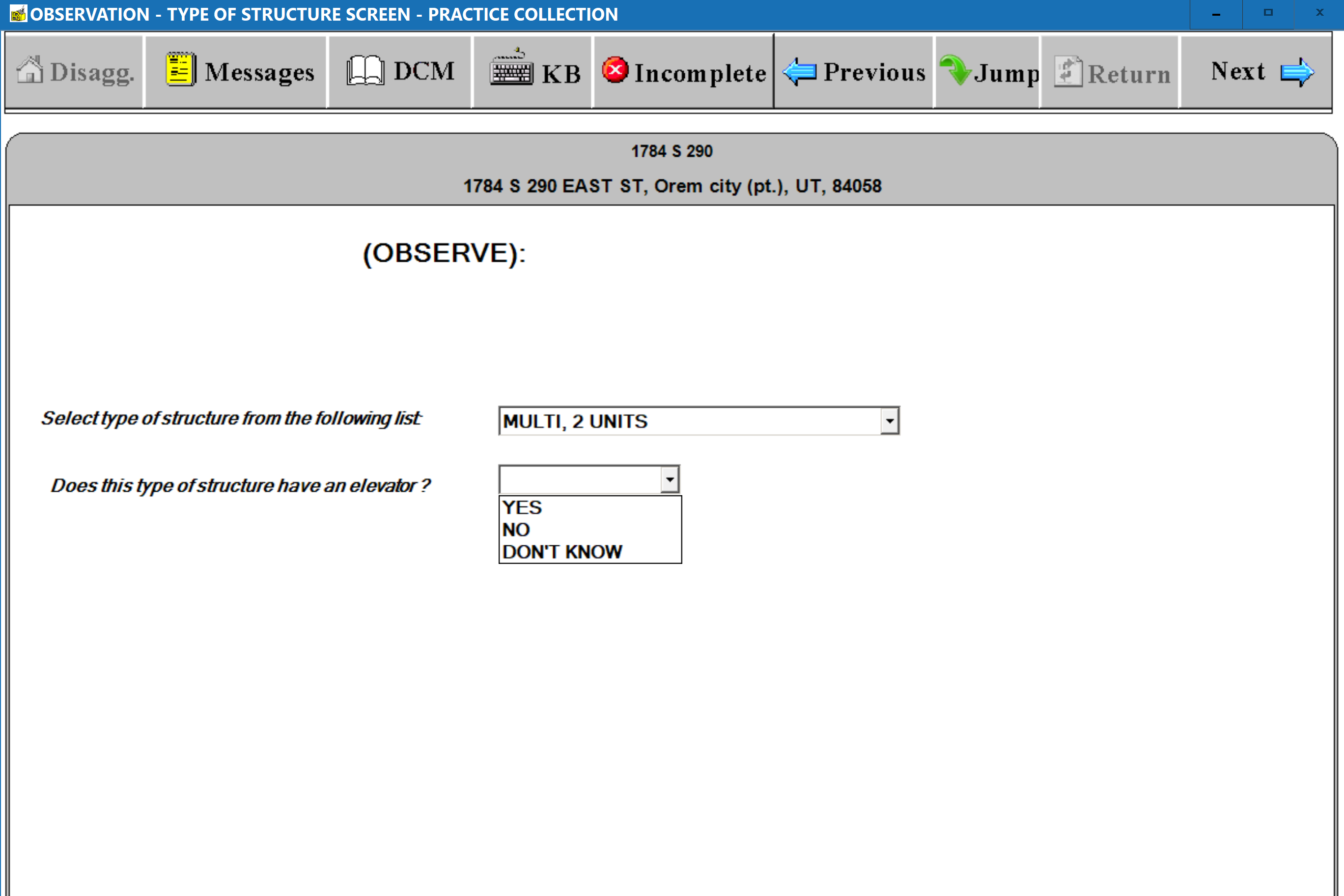 (s-3)	Observation:  Type of Structure Screen –    Display of All Possible Structure Type Fields*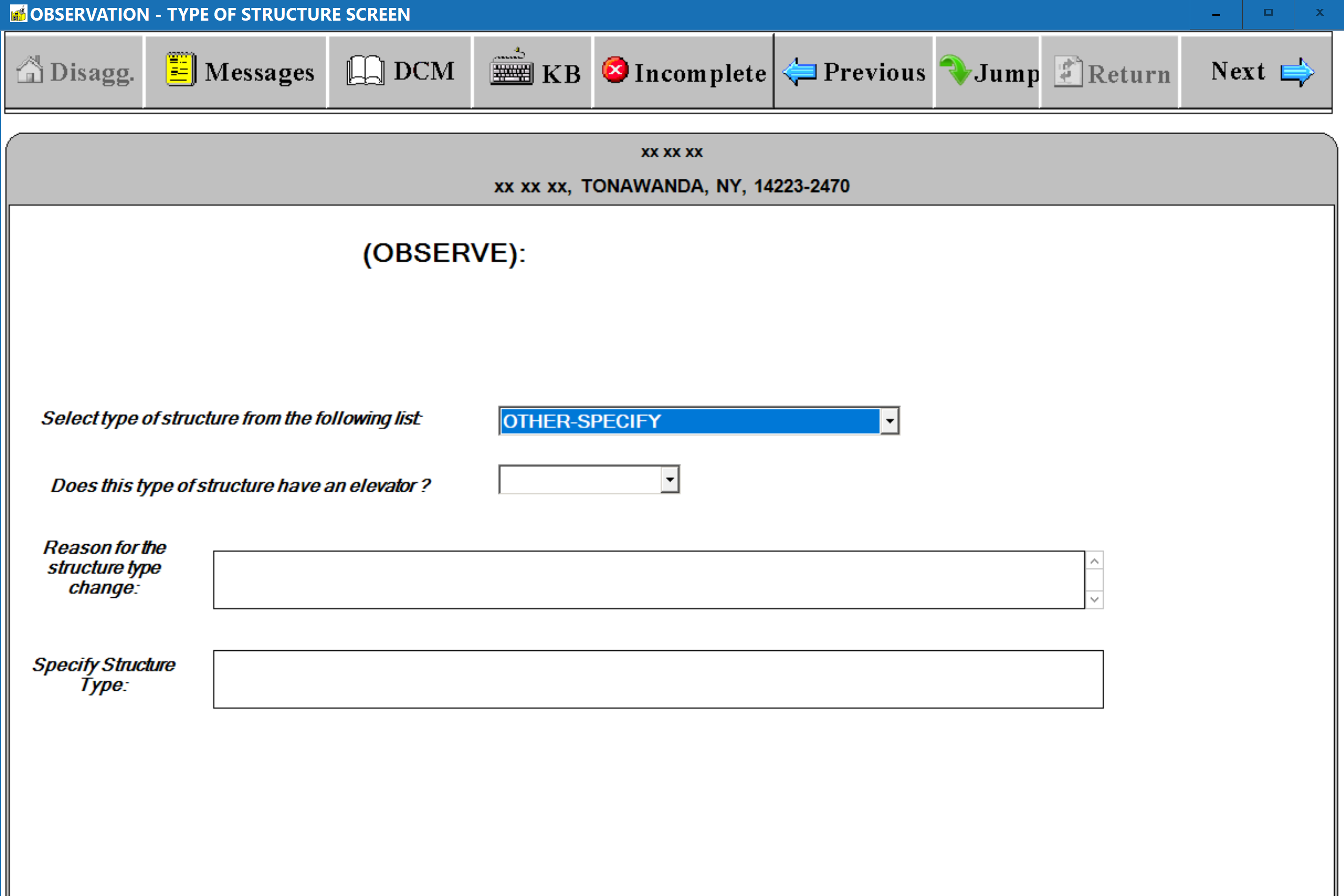 (s-4)	Observation:  Eligibility Screen – Addition of “Affordable Housing With Unit Based Subsidy” Option
               Near the End of the Ineligibility List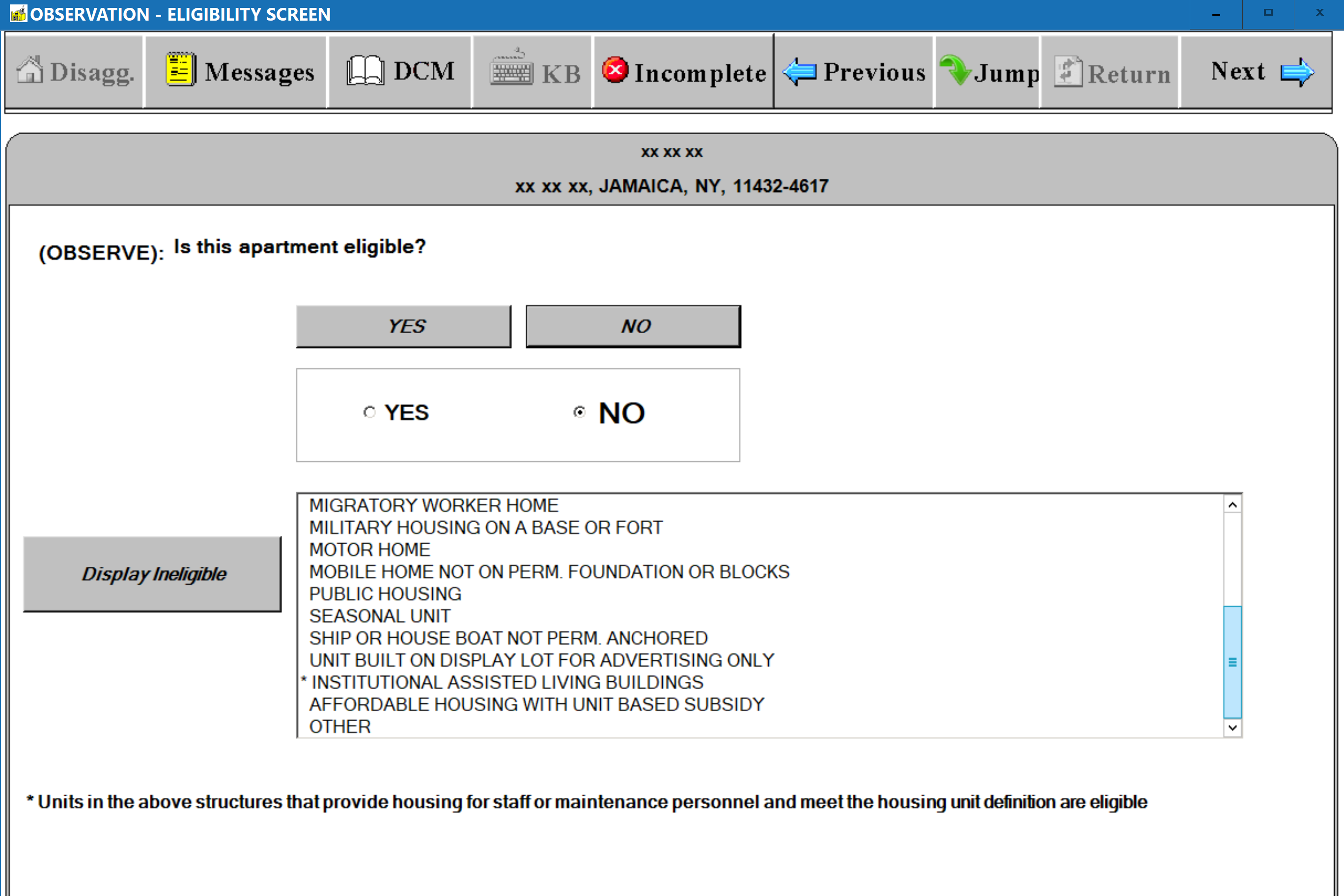 (S-5)	Observation:  Public Housing Screen – Updated Wording on Definition Window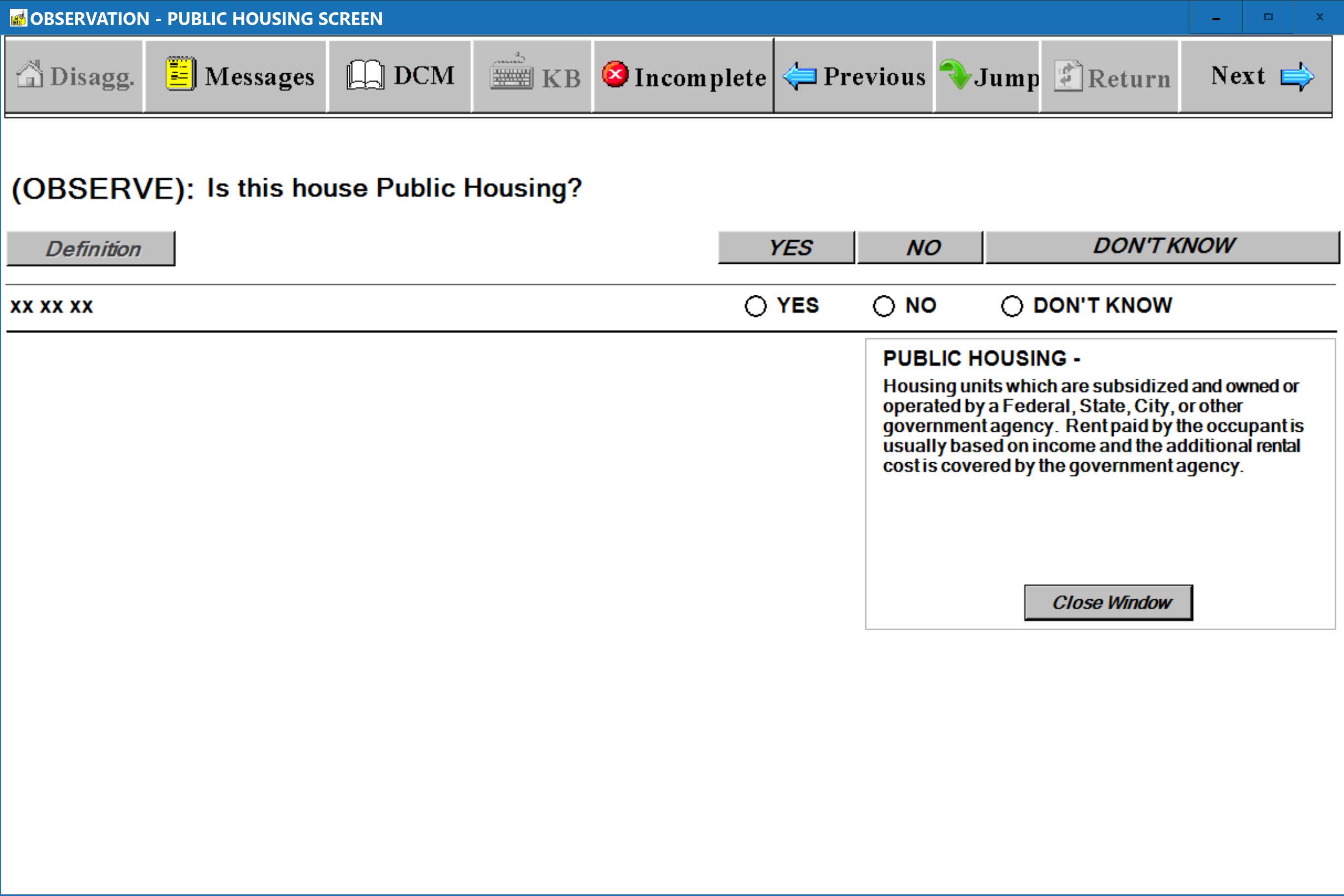 
(S-6)	Respondent:  Public Housing Screen – Updated Wording on Definition Window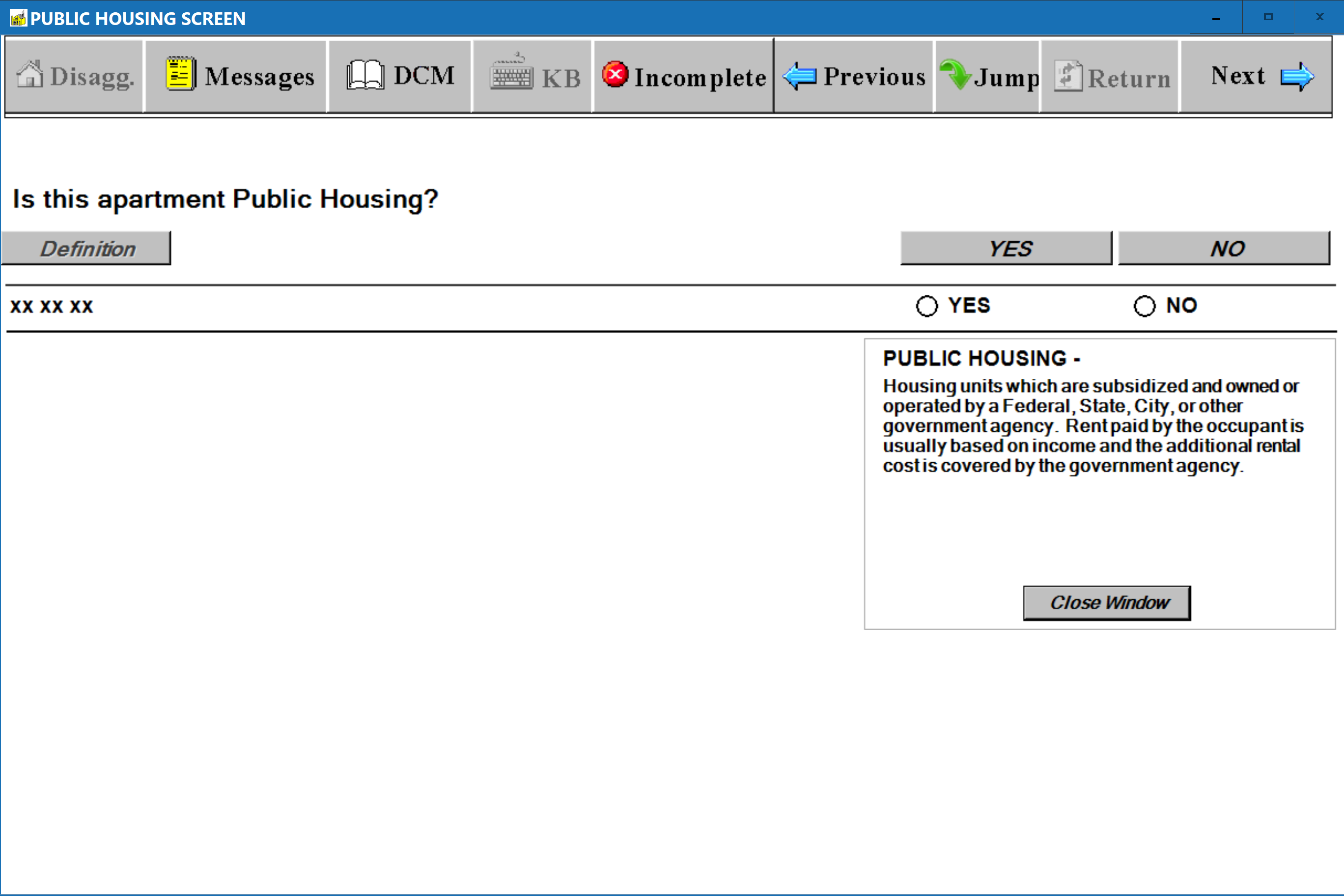 (S-7)	when built screen – Addition of ‘2020 – 2029’ to  “Select Decade” and “Select Year” Lists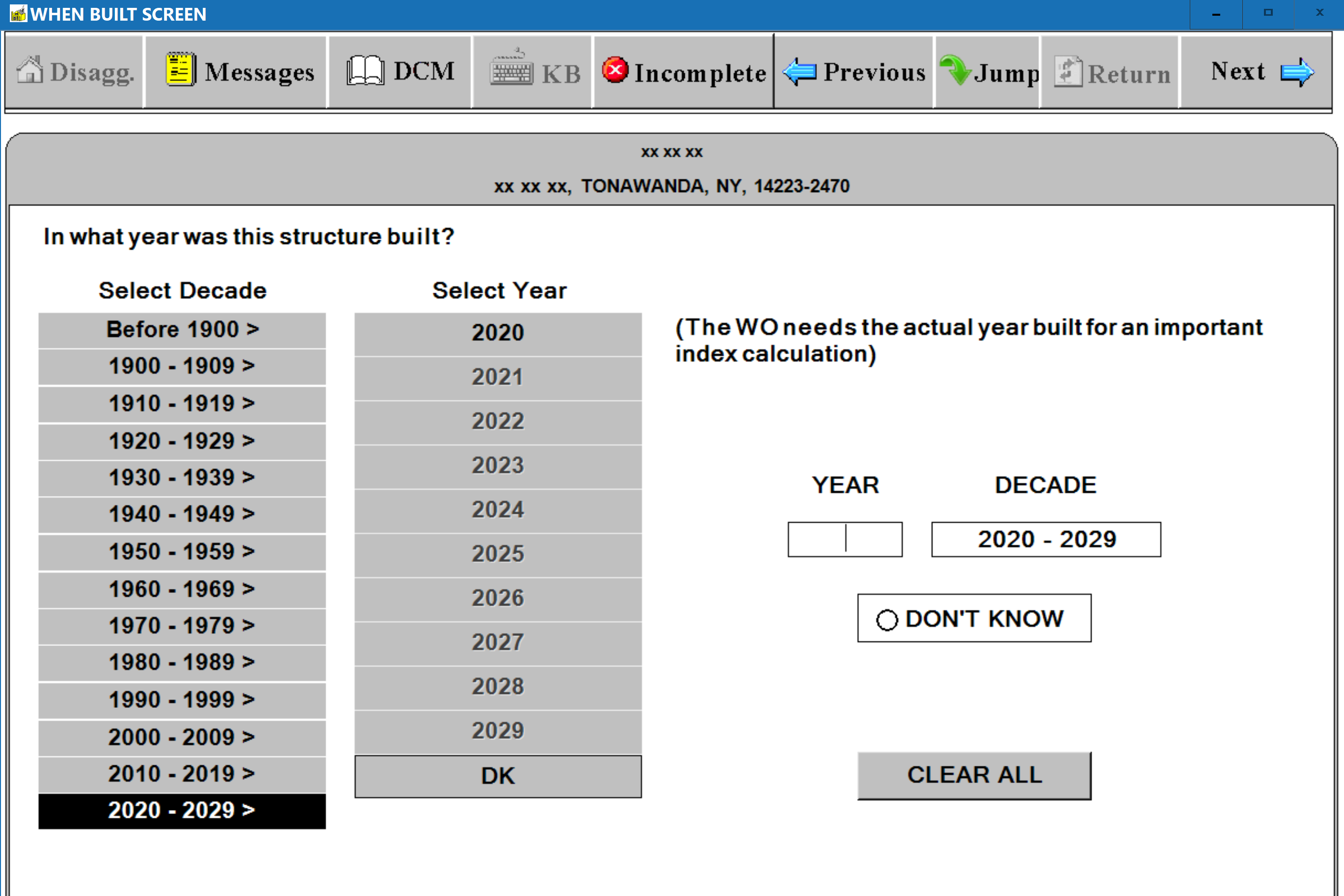 (S-8)	LEASE SCREEN – Standard Questions – Lease Agreement & Lease Length Questions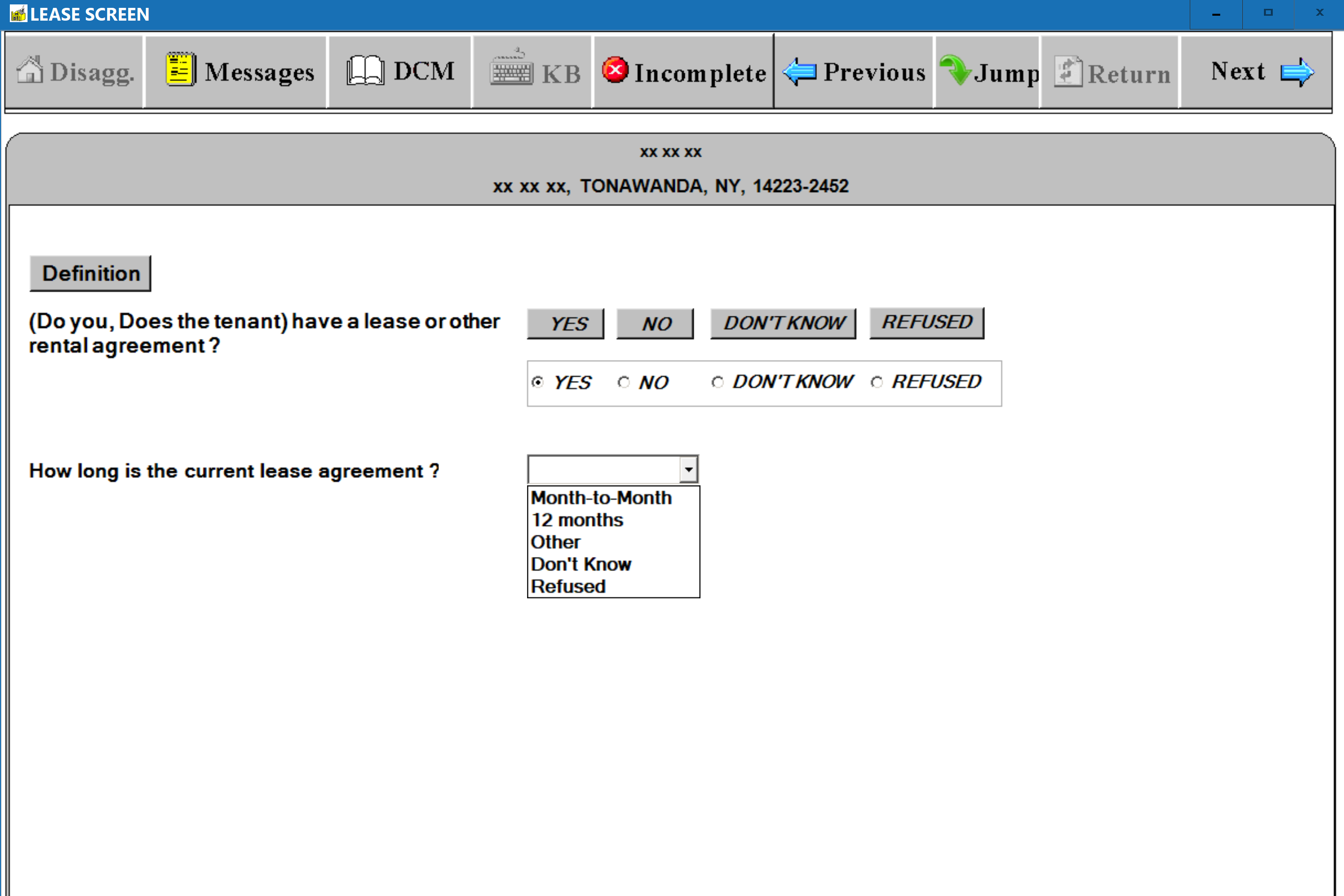 (S-9)	LEASE SCREEN – Standard Questions – Lease Agreement, Lease Length, and Lease Start Date Questions              (12 Months Lease)
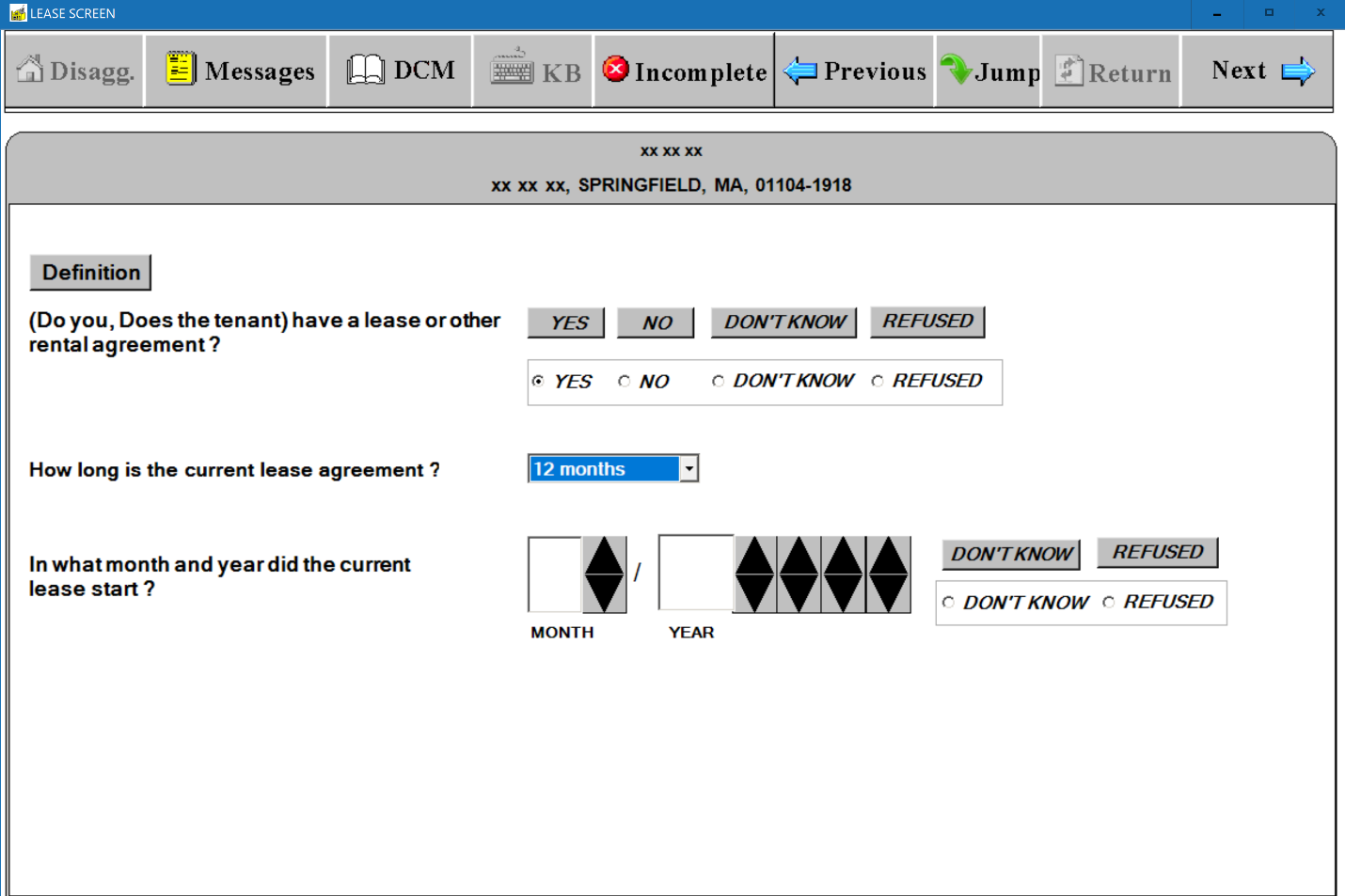 (S-10)	LEASE SCREEN – Standard Questions – Lease, Lease Length, and Lease Start Date Questions 
              (Other Months Lease– Number of Months) 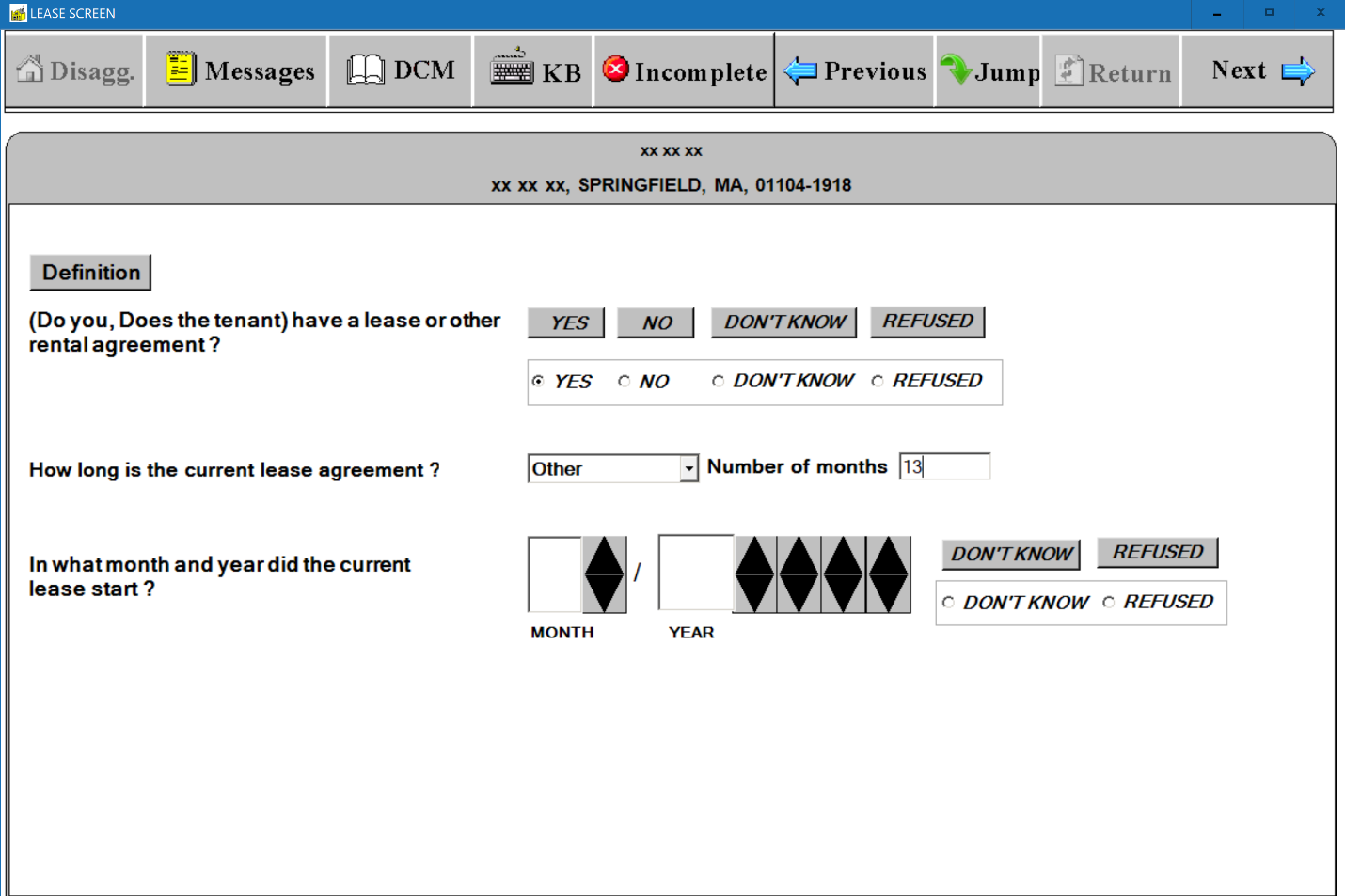 (S-11)	LEASE SCREEN – Standard Questions – Lease, Lease Length, and Lease Start Date Questions 
              (Don’t Know or Refused Lease Start Date) 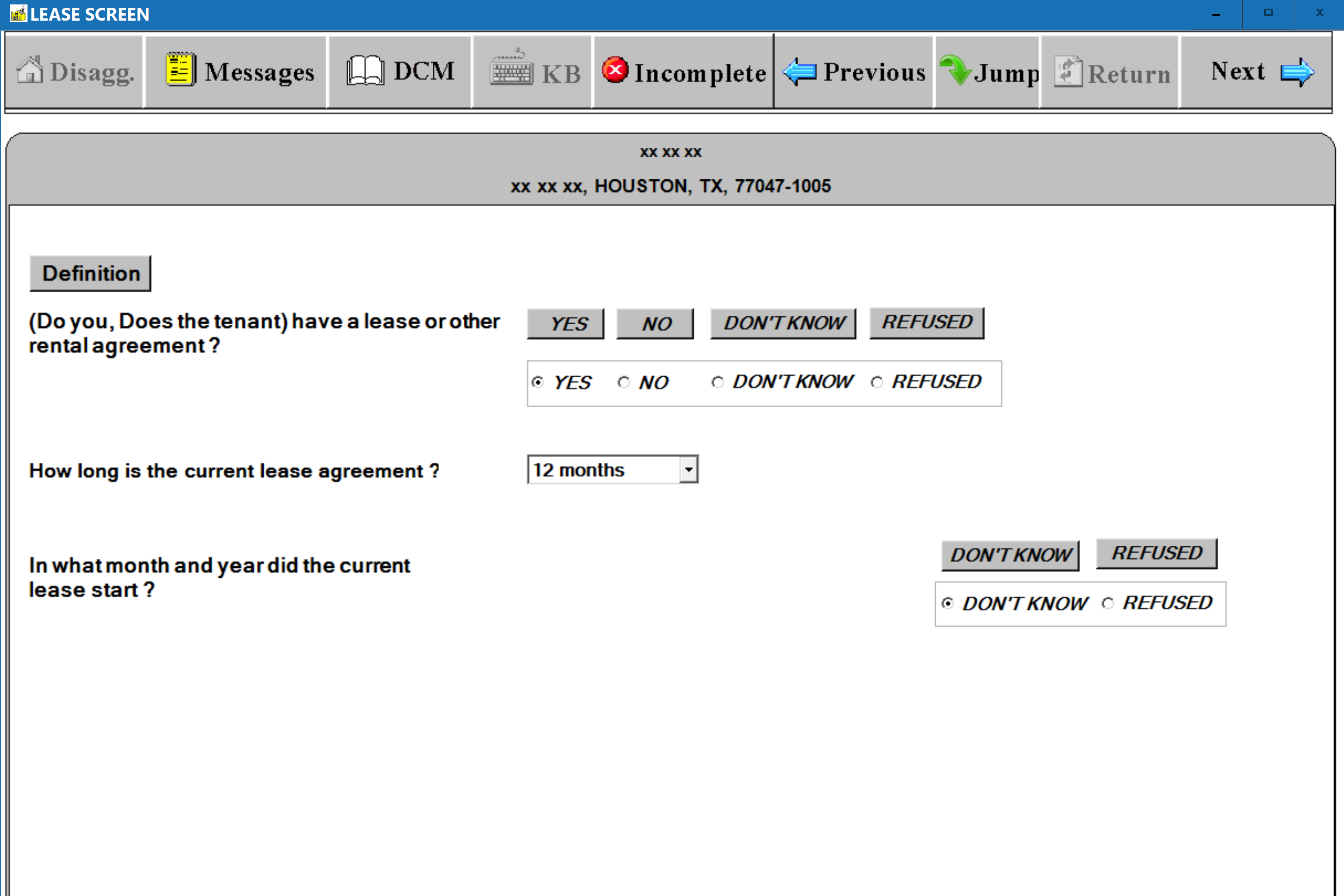 (S-12)	LEASE SCREEN – Follow-up Questions – Previous Month-to-Month Lease  (Still  Month-to-Month Lease)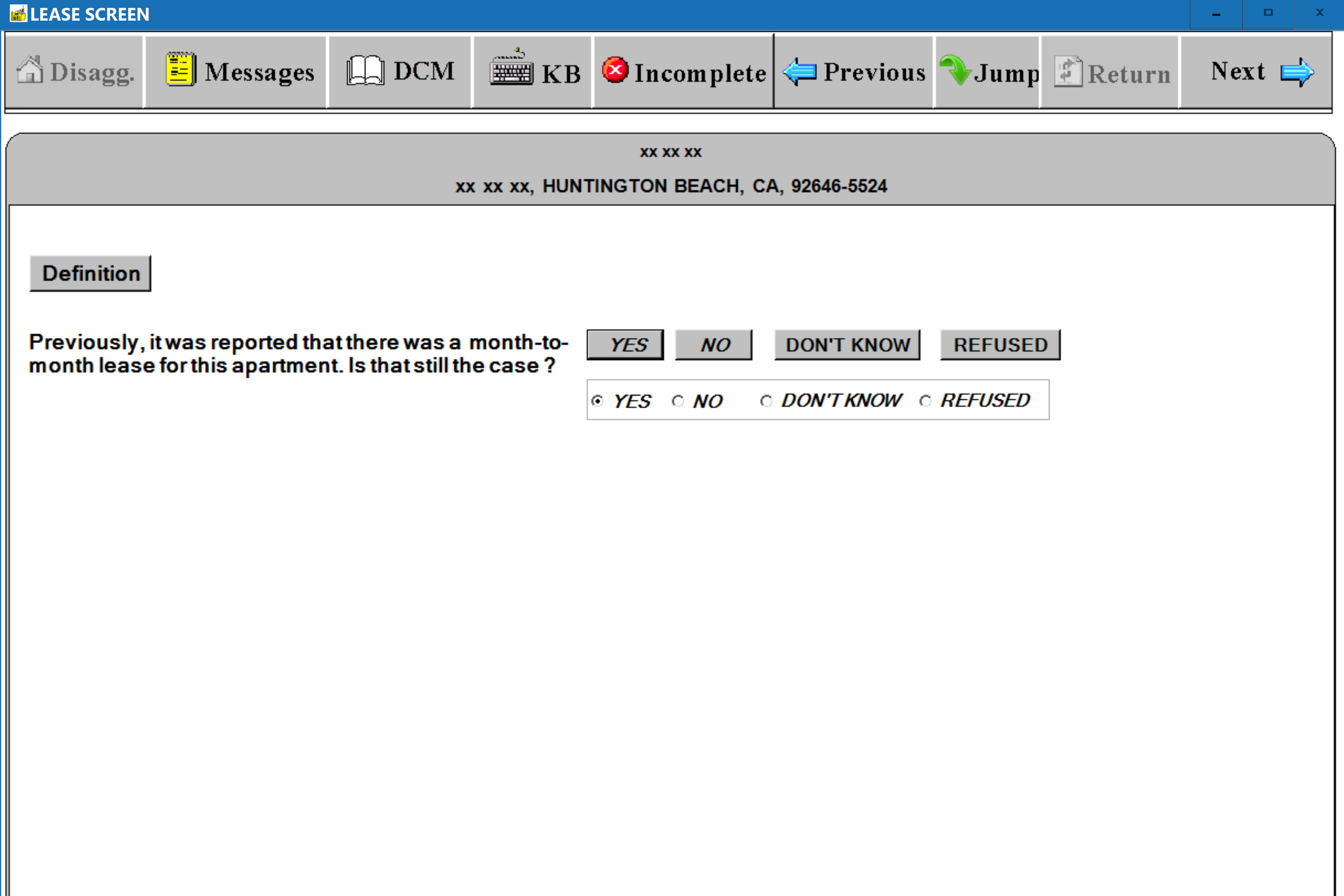 (S-13)	LEASE SCREEN – Follow-up Questions – Previous Month-to-Month Lease  (Not Still Month-to-Month Lease)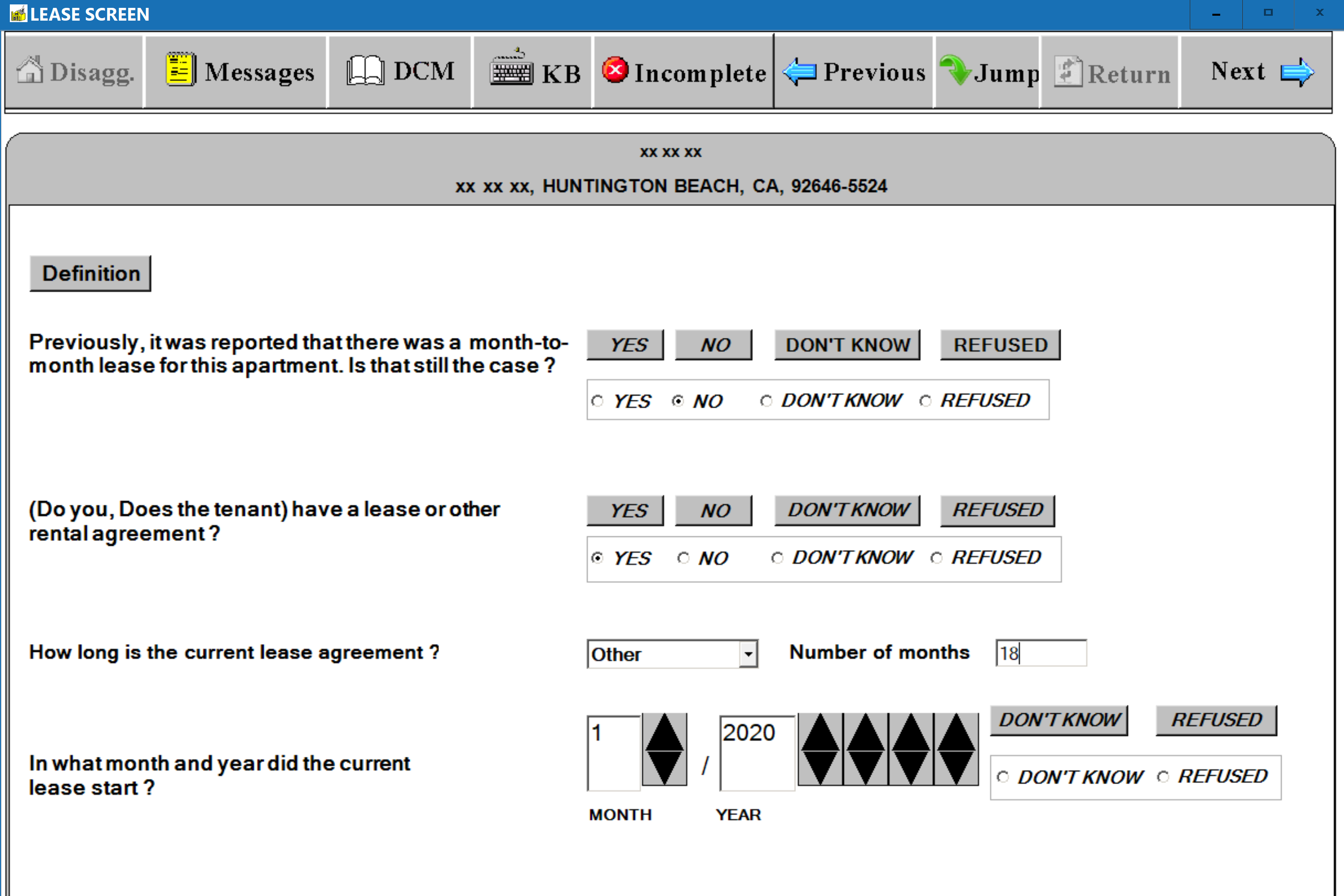 (S-14)	LEASE SCREEN – Follow-up Questions – Previous 12 Months Lease or Other Months Lease (New Lease)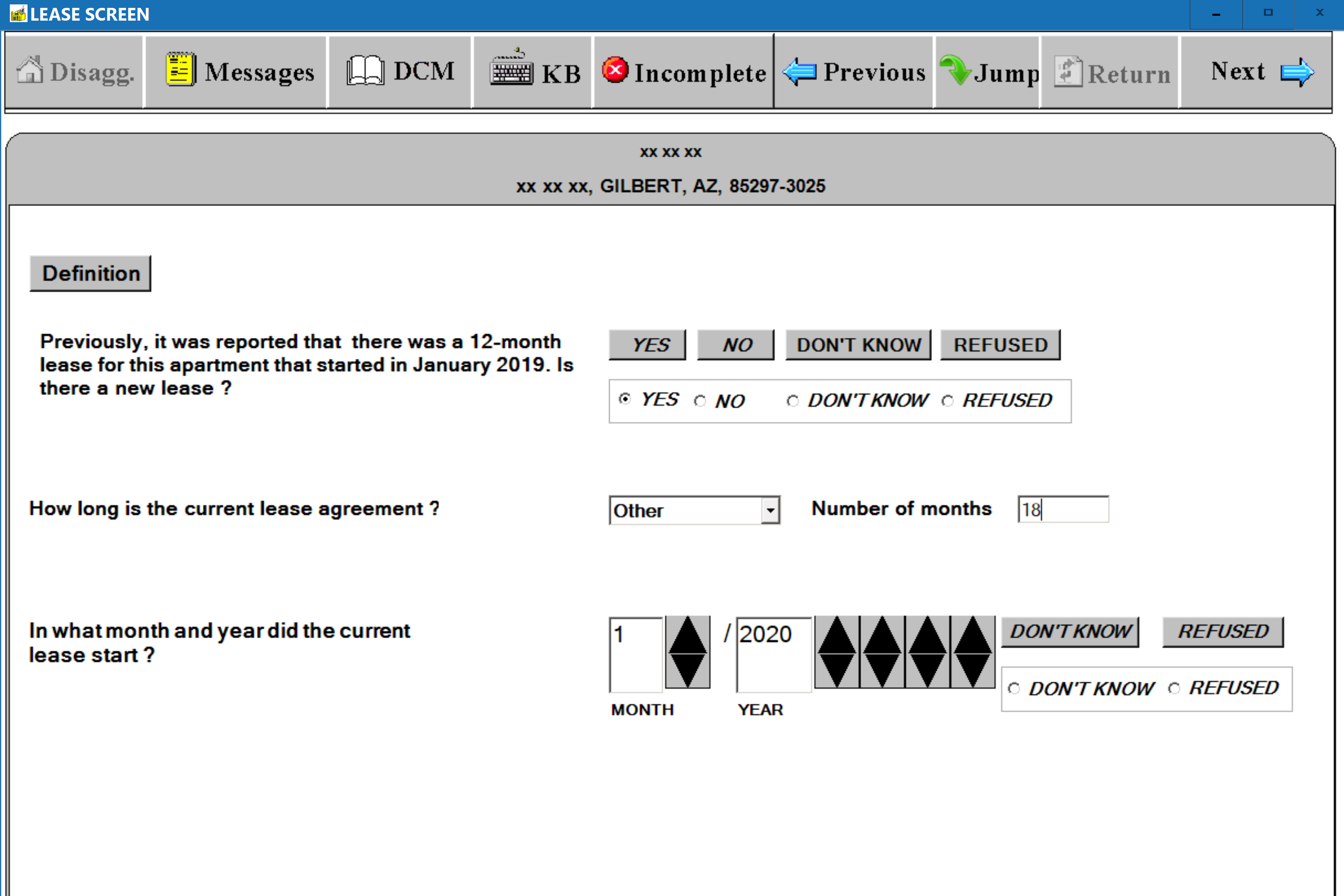 (S-15)	LEASE SCREEN – Follow-up Questions – Previous 12 Months Lease or Other Months Lease (No New Lease)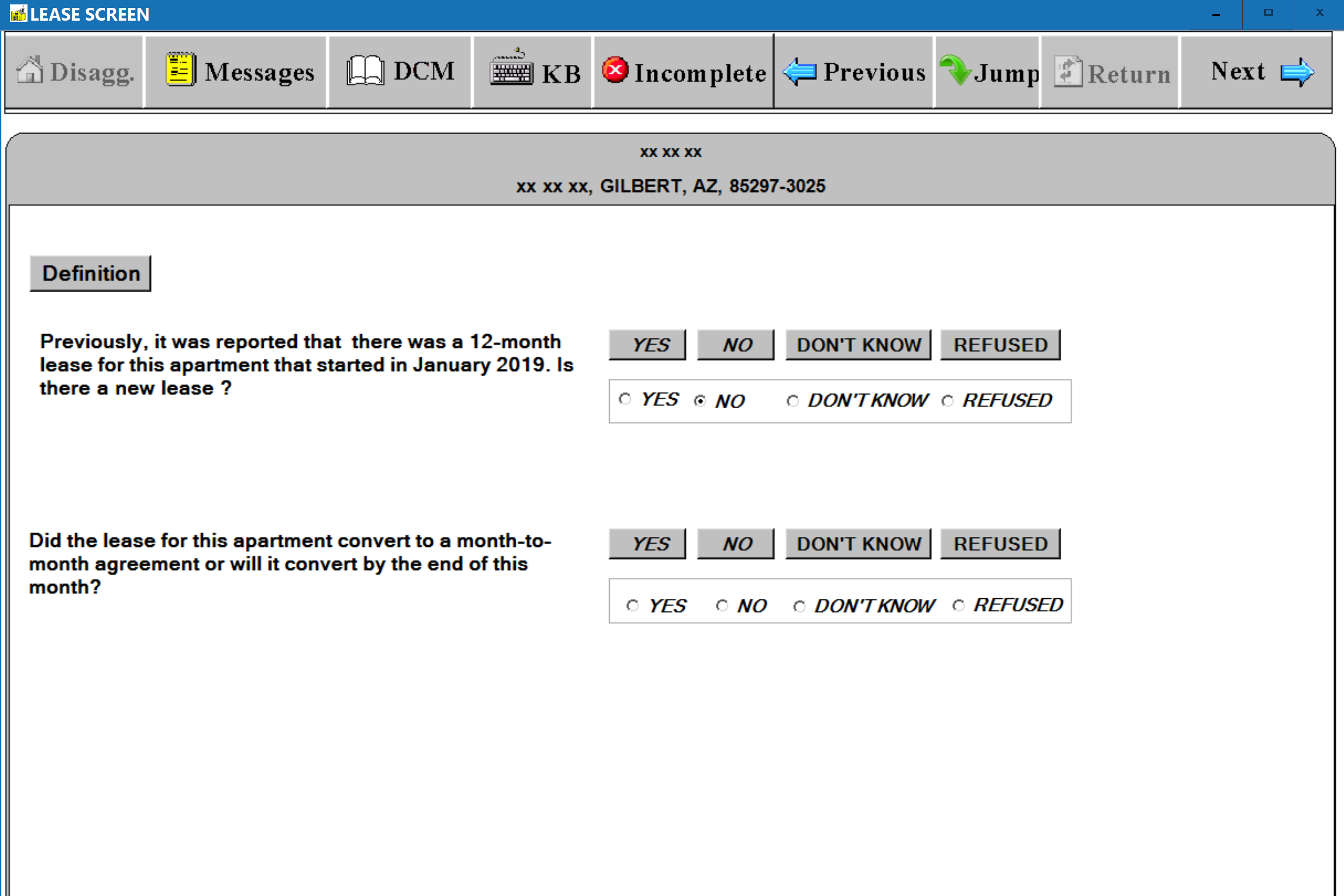 (S-16)	LEASE SCREEN – Definition Window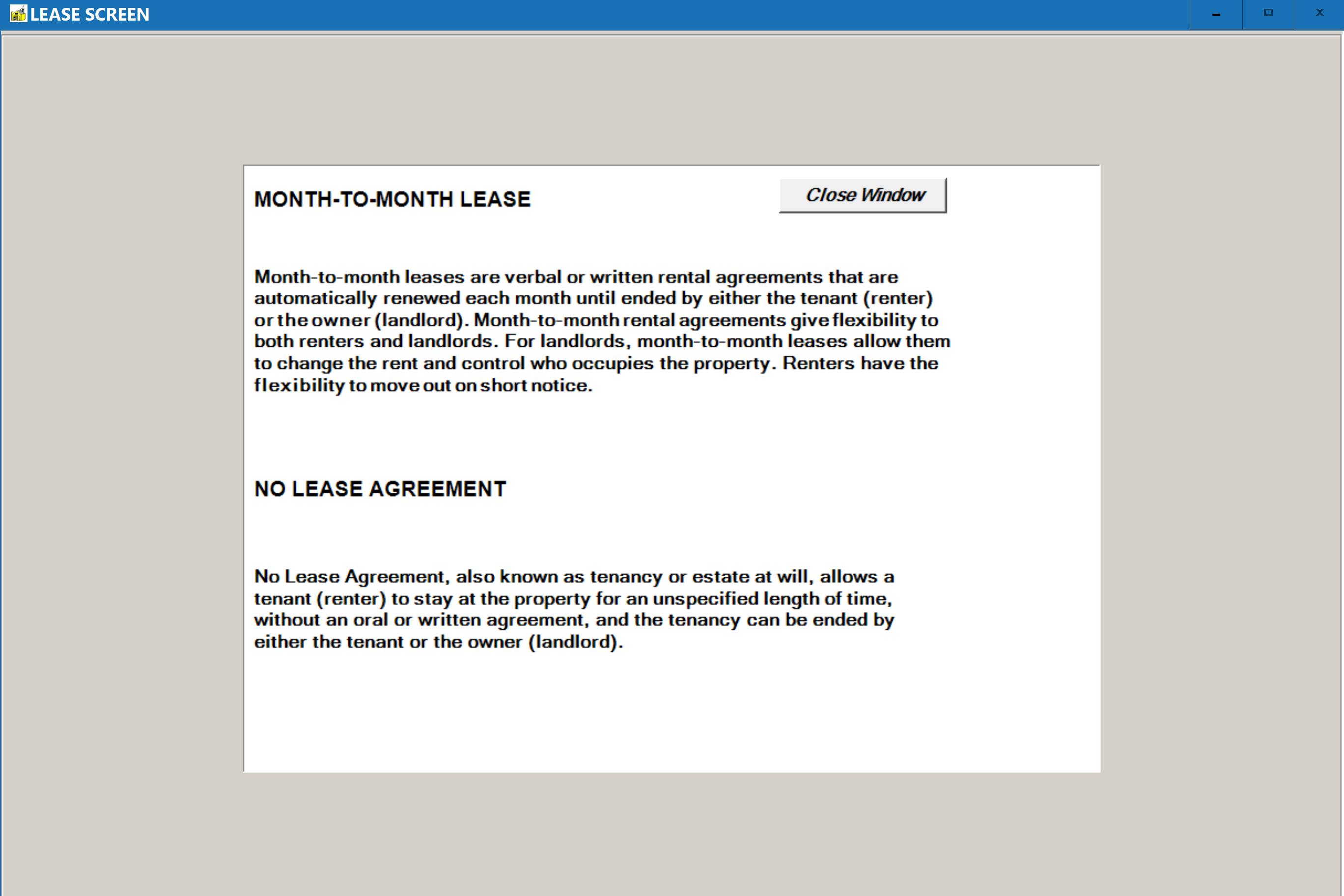 (S-17)	LEASE SCREEN -  Warning Message Window – Lease End Date Less Than Current Collection Period              [Lease Not Active]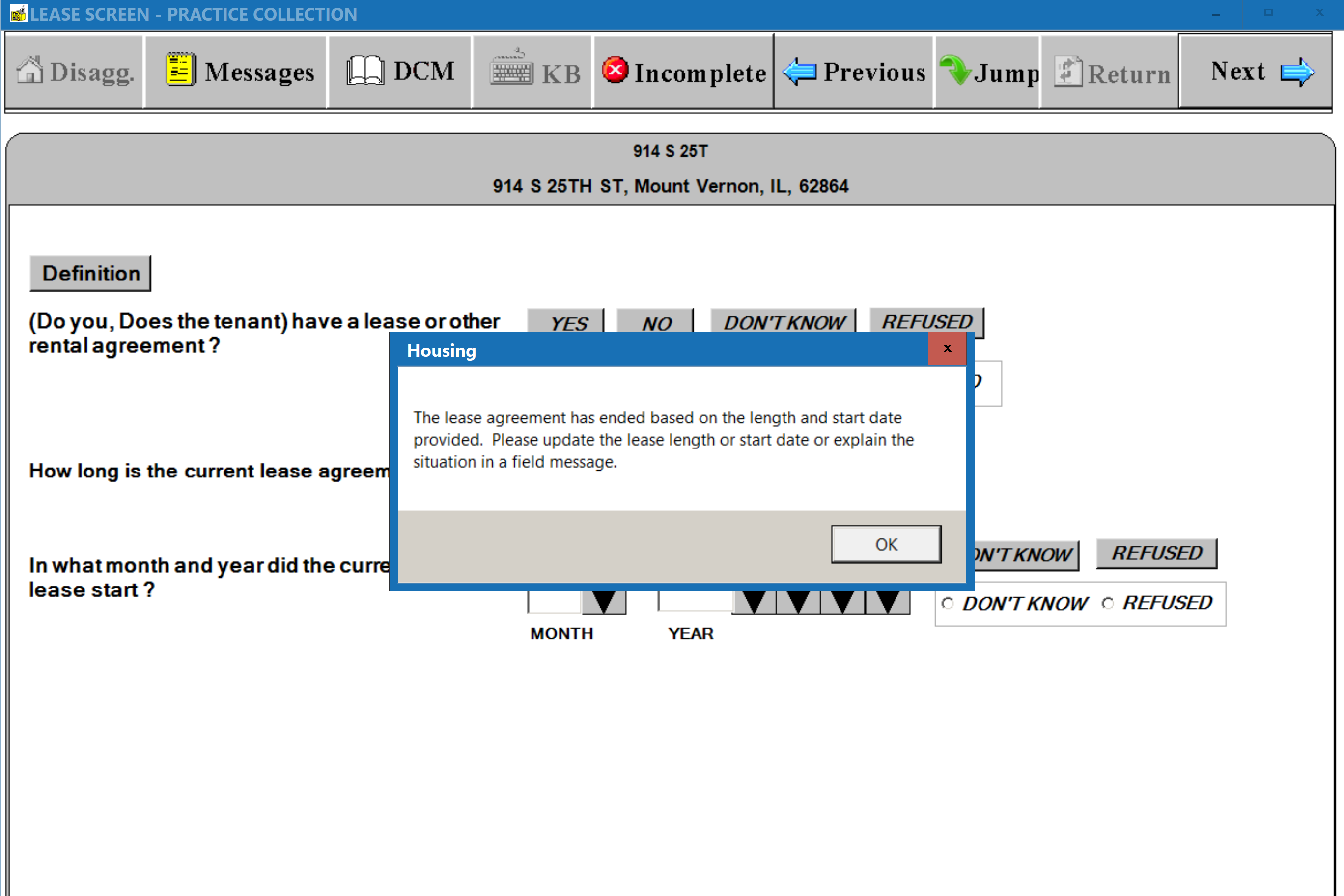 
(S-18)	LEASE SCREEN -   Warning Message Window – Lease Start Date Less Than the Move-in Date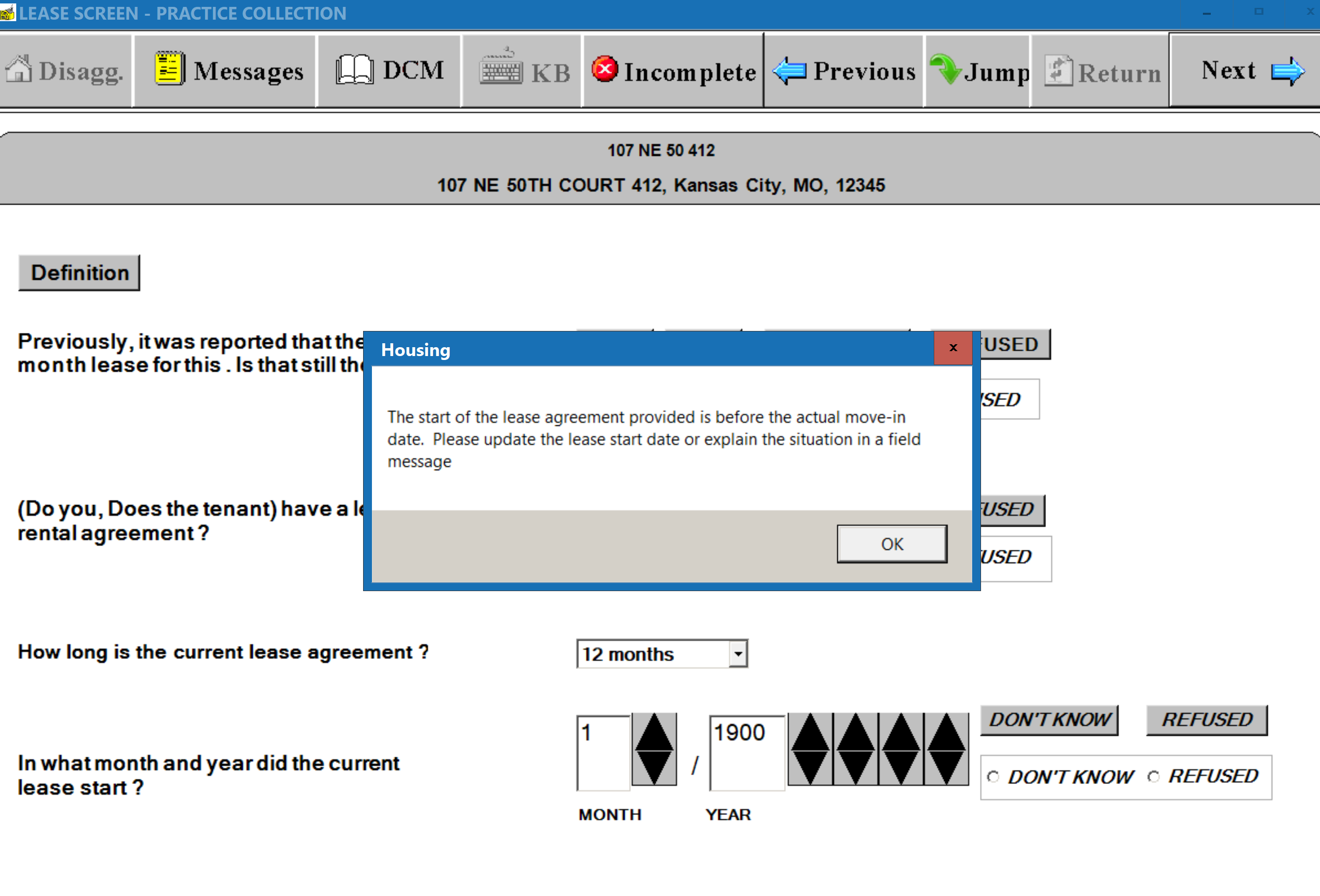 (S-19)	LEASE SCREEN LEASE SCREEN -   Warning Message Window –  Lease Start Date Less Than the Previous
               Lease End Date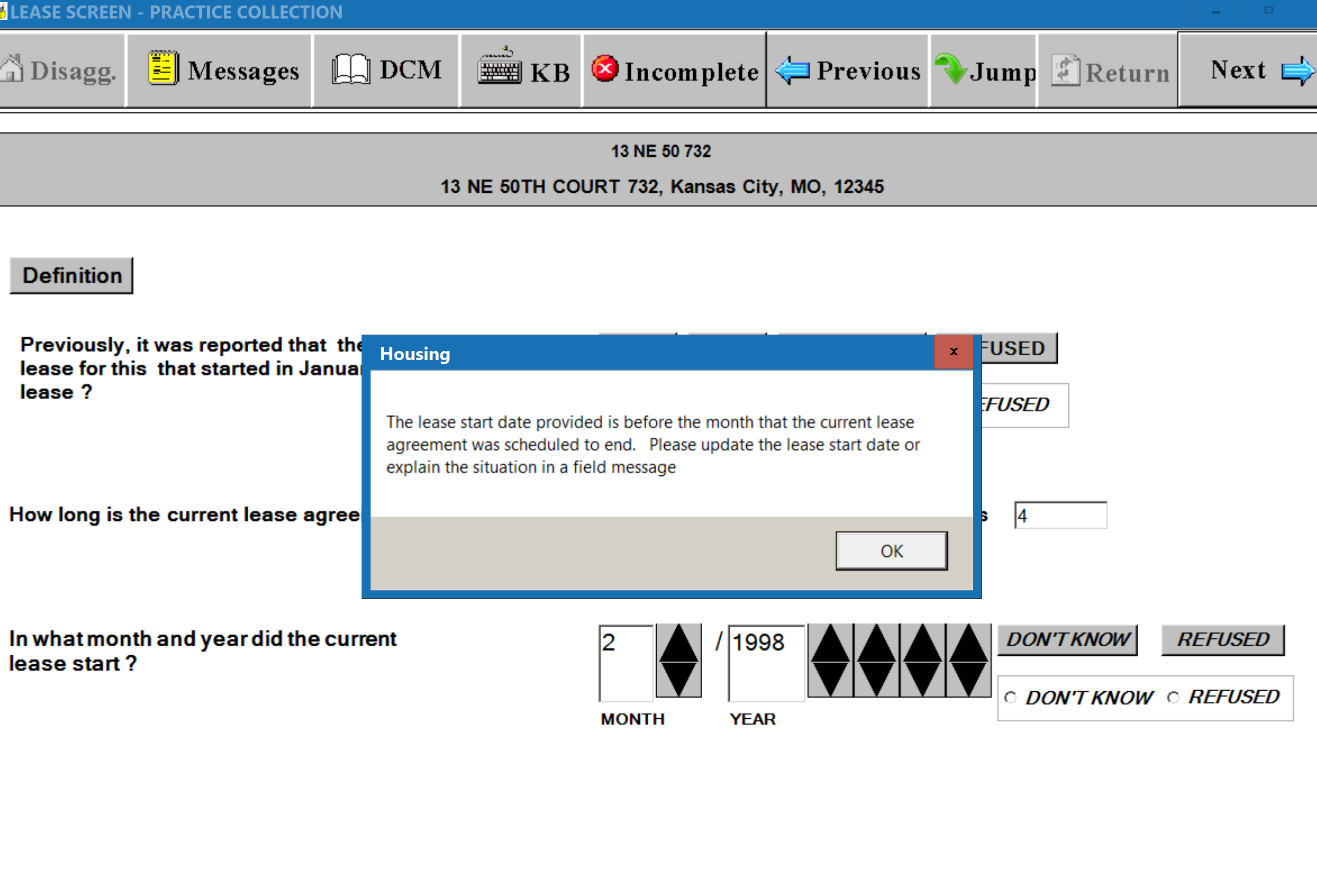 (S-20)	RENT POD SCREEN  – Rental Period – Change ‘Daily’ to ‘Number of Days’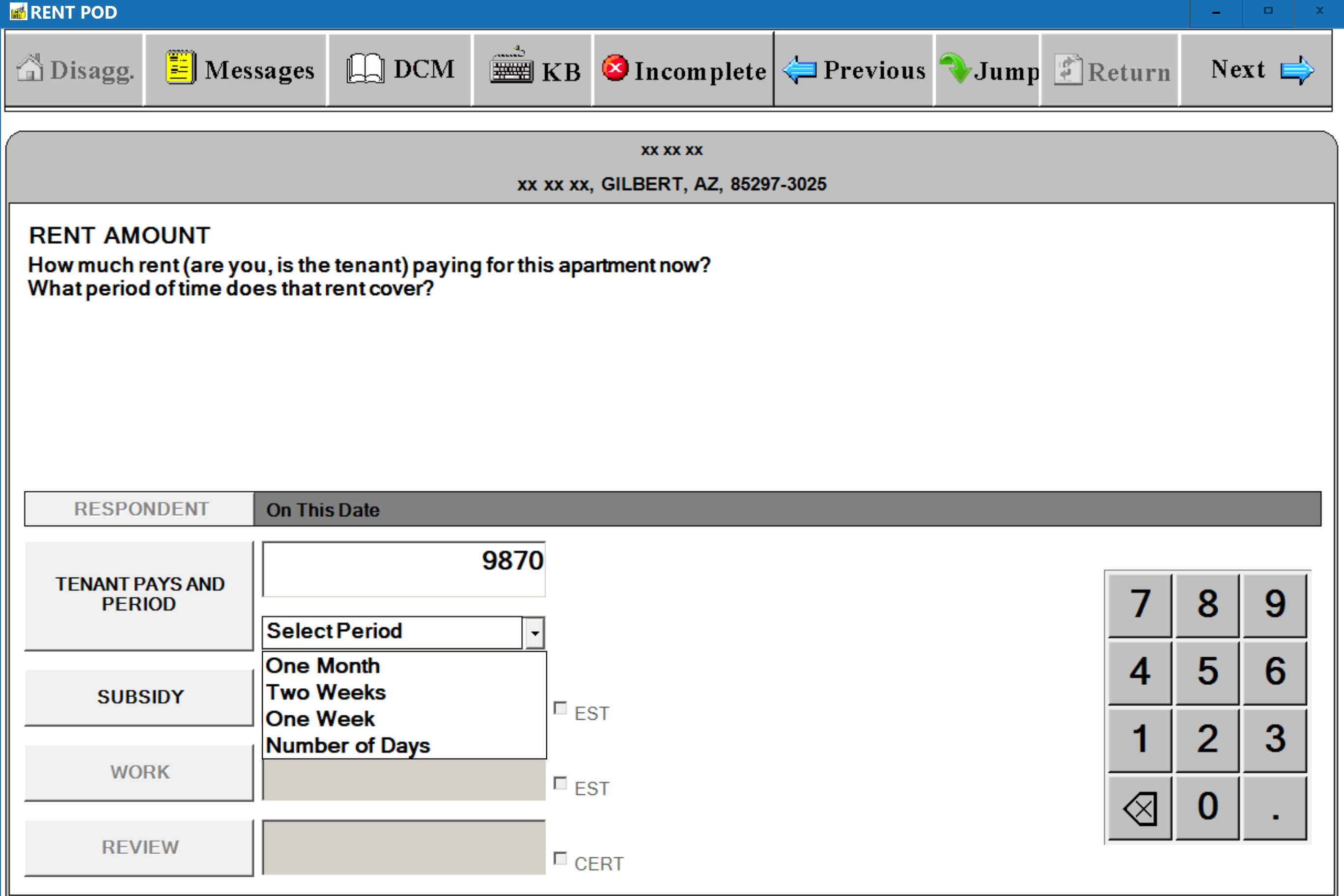 (S-21)	RENT POD SCREEN  – Subsidy Wording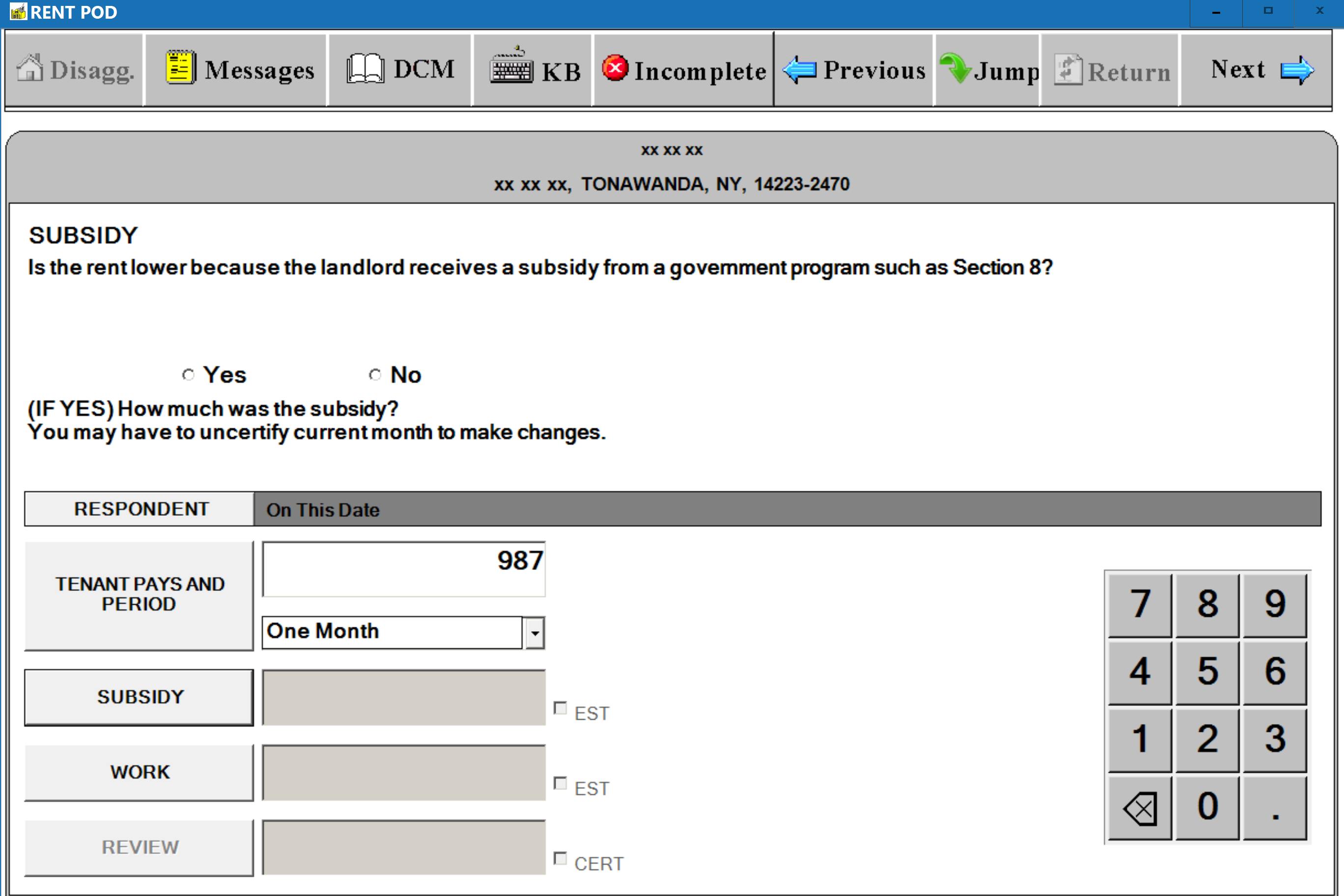 (S-22)	RENT POD SCREEN  – Work Reduction Wording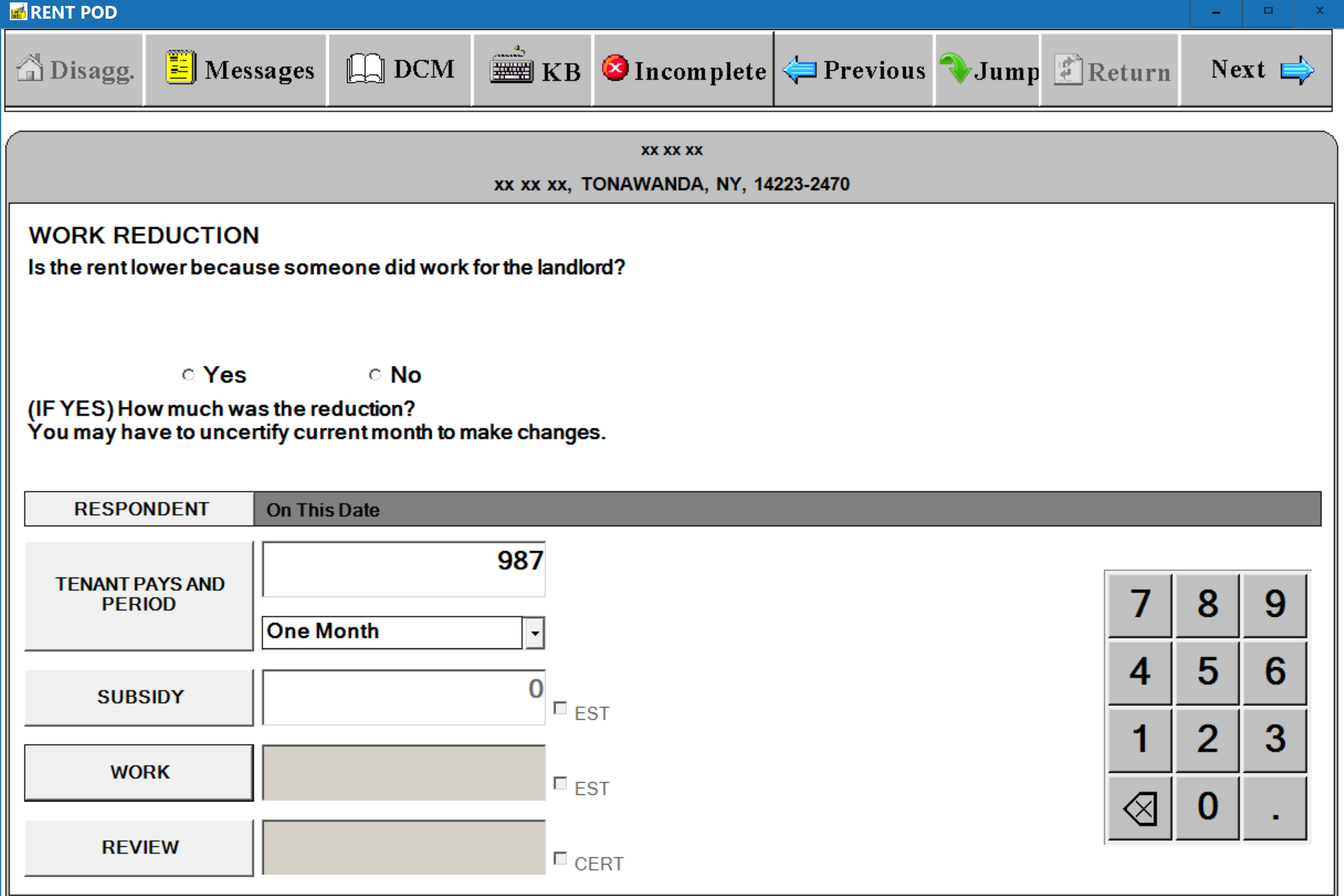 (S-23)    RENT POD SCREEN - Display Previous Respondent Information on T-6 Verification Window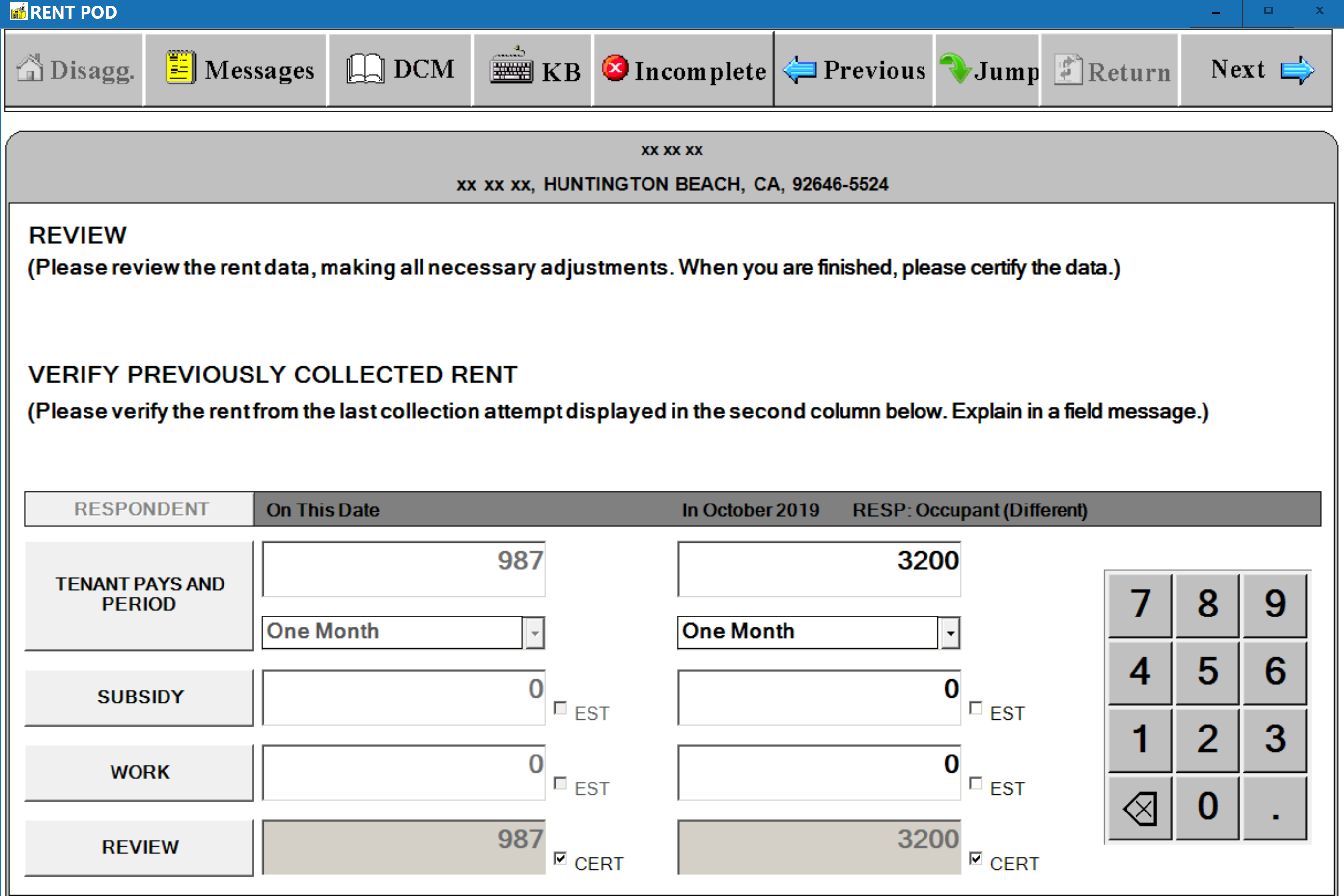 (S-24)    UNIT OCCUPANT SCREEN – Move-in Date Wording (Same Occupant)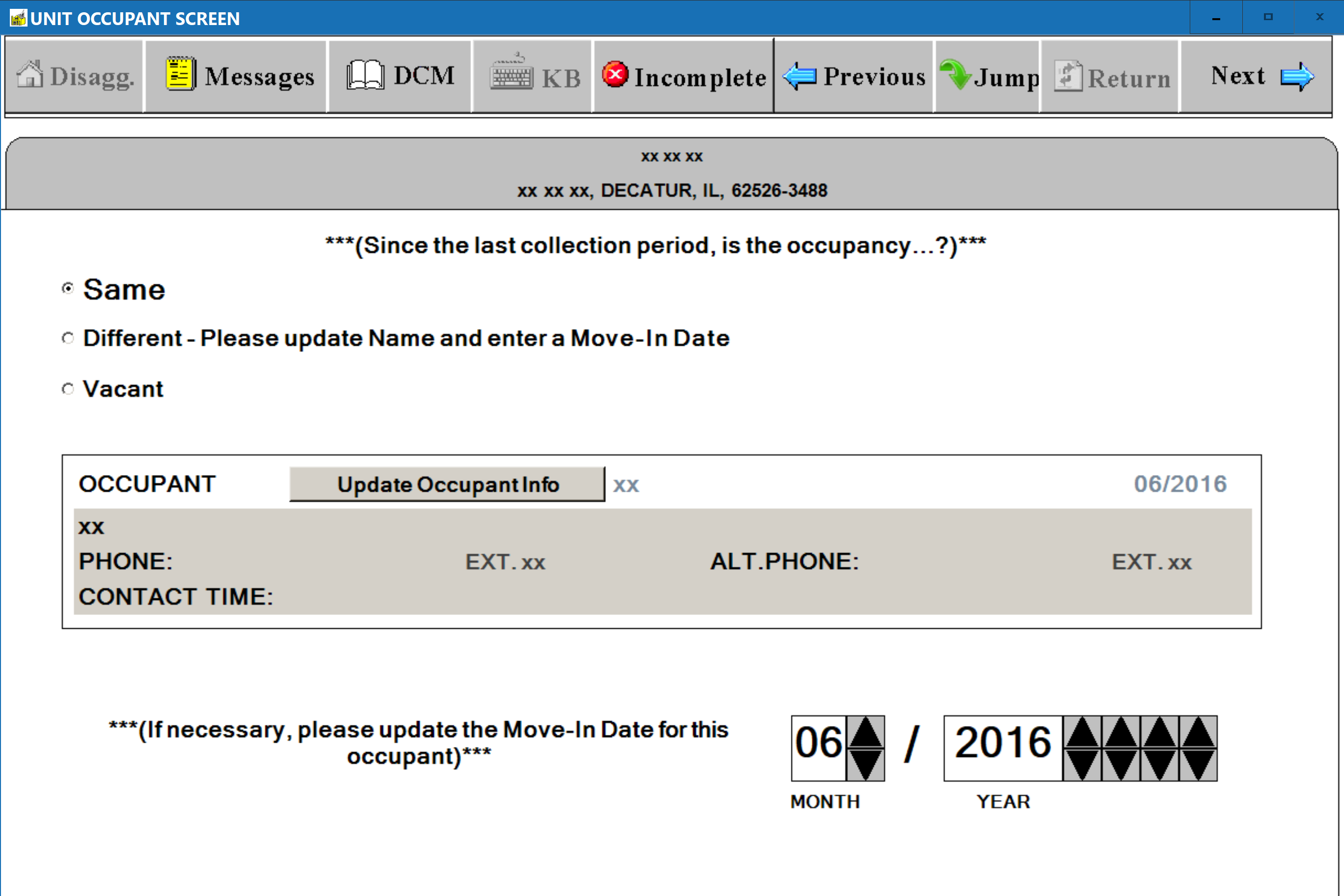 (S-25)    UNIT OCCUPANT SCREEN – Move-in Date Wording (Different Occupant)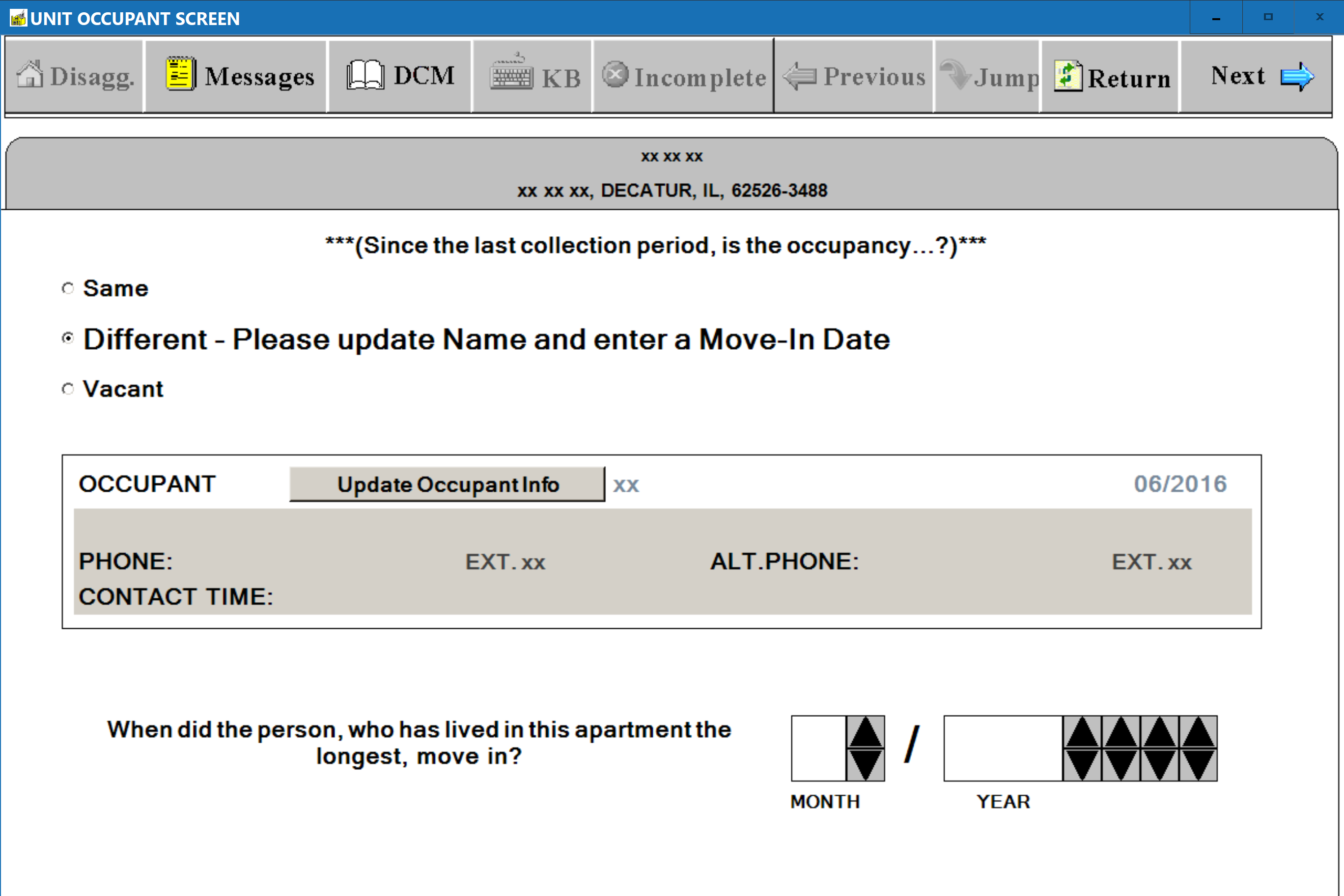 (S-26)    UNIT FACESHEET – Structure Type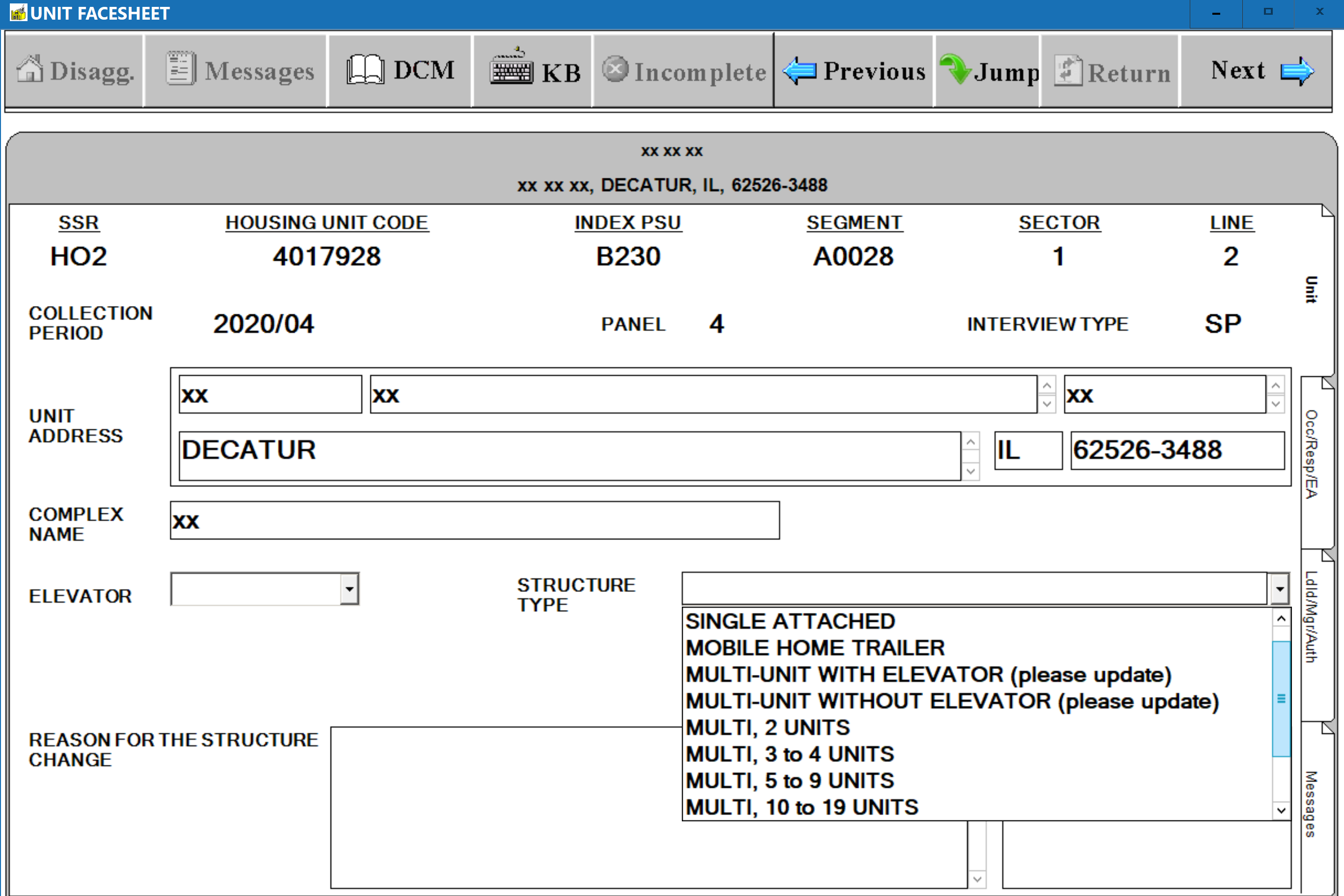 (S-27)    UNIT FACESHEET – Elevator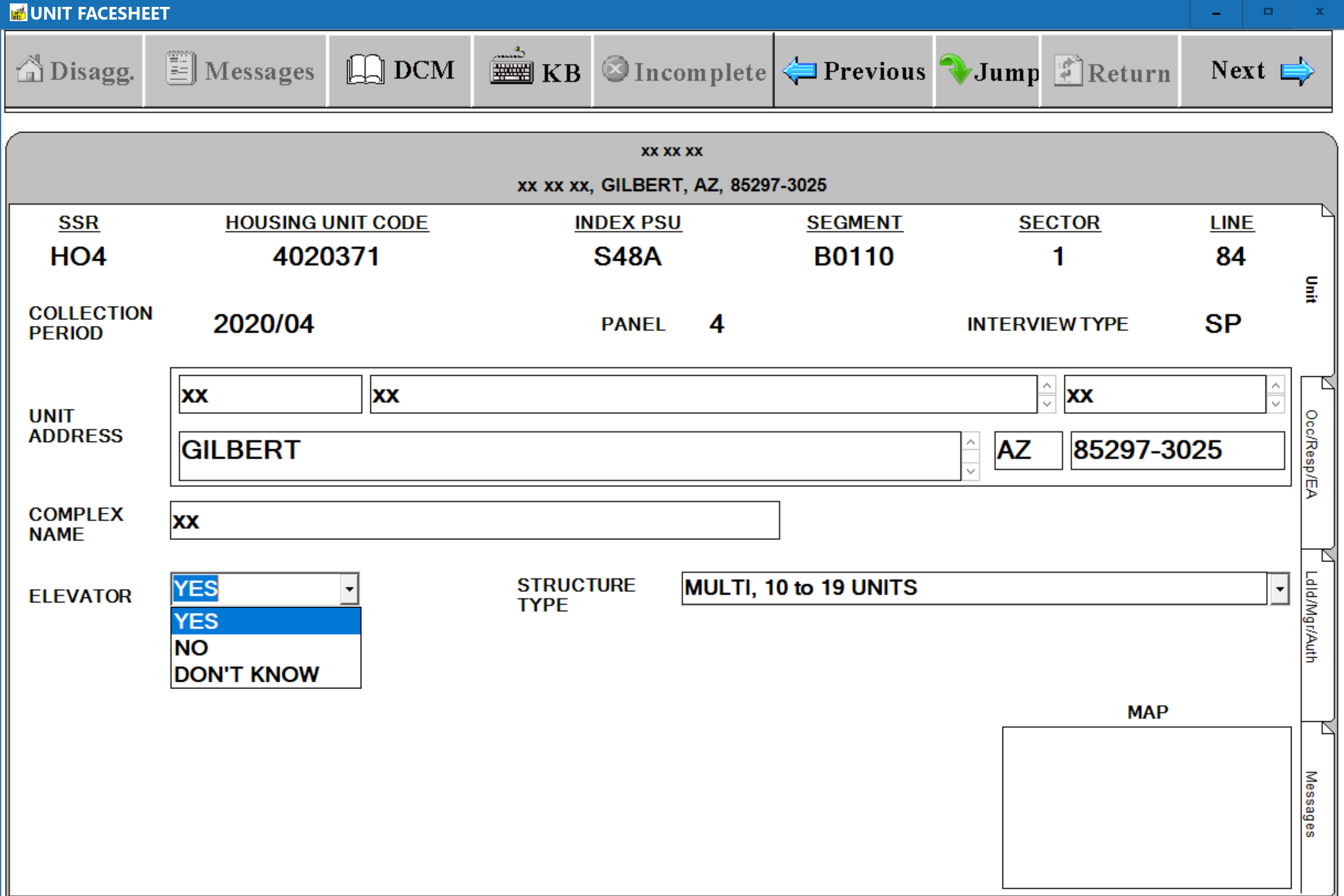 (S-28)    UNIT FACESHEET – Structure Type, Elevator, and Other Structure Type-Related FieldsHousing Collection Instrument Screen Shots (Contains Only Updated Screens Planned for Deployment in August 2020)June 23, 2020